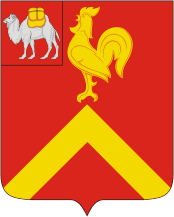 АДМИНИСТРАЦИЯ КРАСНОАРМЕЙСКОГО МУНИЦИПАЛЬНОГО РАЙОНА ЧЕЛЯБИНСКОЙ ОБЛАСТИПОСТАНОВЛЕНИЕот  13.02.2019 г. №. 101  .  Об утверждении Положения о мониторинге общественно-политических, социально-экономических и иных процессов, оказывающих влияние на ситуацию в области противодействия терроризму в Красноармейском муниципальном районе В целях совершенствования деятельности антитеррористической комиссии Красноармейского муниципального района, в соответствии с Федеральным законом от 06.03.2006 № 35-Ф3 "О противодействии терроризму", указами Президента Российской Федерации от 15 февраля . № 116 "О мерах по противодействию терроризму" и от 26 декабря . 
№ 664 "О мерах по совершенствованию государственного управления в области противодействия терроризму", руководствуясь Уставом Красноармейского муниципального района,ПОСТАНОВЛЯЮ:1. Утвердить Положение о мониторинге общественно-политических, социально-экономических и иных процессов, оказывающих влияние на ситуацию в области противодействия терроризму в Красноармейском муниципальном районе  (Приложение 1).2. Управлению делами администрации района опубликовать настоящее постановление в средствах массовой информации района и на официальном сайте района сети Интернет.3. Контроль исполнения настоящего постановления возложить на первого заместителя главы района, руководителя аппарата администрации района  Сергеева С.Ю.	Глава района 								Ю.А. СакулинПОЛОЖЕНИЕо мониторинге общественно-политических,социально-экономических и иных процессов, оказывающих влияниена ситуацию в области противодействия терроризмув Красноармейском муниципальном районеI. Общие положения1. Настоящее Положение устанавливает цели, задачи, принципы и порядок проведения мониторинга в области противодействия терроризму на территории  Красноармейского муниципального района (далее - мониторинг). 2. Мониторинг представляет собой систему мероприятий по сбору, анализу и оценке информации о развитии общественно-политических, социально-экономических и иных процессов, способствующих проявлениям терроризма, для получения обоснованных представлений о тенденциях их развития, выявления обстоятельств, причин, условий и факторов, оказывающих дестабилизирующее влияние на обстановку в Красноармейском муниципальном районе, а также выработке мер по их устранению и (или) минимизации их влияния. 3. Правовой  основой  мониторинга  являются Федеральный закон от 6 марта . № 35-ФЗ "О противодействии терроризму", указы Президента Российской Федерации от 15 февраля . № 116 "О мерах по противодействию терроризму" и от 26 декабря . № 664 "О мерах по совершенствованию государственного управления в области противодействия терроризму".II. Принципы системы мониторинга 1. Принципами системы мониторинга являются - законность, объективность, системность, комплексность, своевременность.2. Законность - строгое и полное следование в процессе мониторинга положениям нормативных правовых актов, безусловное и последовательное соблюдение прав человека.3. Объективность - достоверность данных мониторинга, беспристрастность и обоснованность выводов по результатам мониторинга.4. Системность - ведение мониторинга в различных сферах жизнедеятельности на постоянной основе, периодичность сопоставления полученных результатов для выявления тенденций развития наблюдаемых процессов; регулярность контроля за устранением выявленных причин, условий и факторов, способствующих проявлениям терроризма.5. Комплексность - максимальный охват объектов мониторинга; скоординированность деятельности субъектов мониторинга, сочетание сбалансированных, взаимосвязанных, научно обоснованных мер социально- экономического, информационно-пропагандистского, воспитательного, правового, организационного, технического и иного характера по устранению причин, условий и факторов, оказывающих дестабилизирующее влияние на обстановку в  Красноармейском муниципальном районе и способствующих проявлениям терроризма.6. Своевременность - оперативность выявления причин, условий и факторов, оказывающих дестабилизирующее влияние на обстановку в Красноармейском муниципальном районе и способствующих проявлениям терроризма; выработка предупредительно-профилактических мер по их устранению; предоставление данных мониторинга в установленные сроки.III. Цель и задачи мониторинга1. Целью мониторинга является своевременное выявление причин и условий, способствующих проявлениям терроризма на территории Красноармейского муниципального района, выработка предложений по их устранению, в том числе в рамках вопросов, выносимых на заседания антитеррористической комиссии Красноармейского муниципального района (далее - АТК района), а также корректировка мер профилактики терроризма.2. В ходе мониторинга решаются следующие задачи:2.1. Сбор информации о состоянии:- межнациональных и межконфессиональных отношений, в том числе деструктивной деятельности религиозных групп и организаций, степени их вовлеченности в террористическую деятельность;- антитеррористической защищенности потенциальных объектов террористических посягательств и мест массового пребывания людей на территории  Красноармейского муниципального района.2.2. Оценка и анализ информации о:- влиянии общественно-политических, социально-экономических процессов (уровень доходов населения, безработица, задержки выплаты заработной платы и т.п.), на обстановку в сфере противодействия терроризму, на протестную активность населения, на оценку отношения населения к органам государственной власти и местного самоуправления; - влиянии динамики численности населения Красноармейского муниципального района за счет внутренней и внешней миграции  из центрально-азиатского и северо-кавказского регионов на возникновение террористических угроз;- вовлеченности жителей Красноармейского муниципального района,  в террористическую деятельность за рубежом, в том числе количество выехавших из района  для участия в боевых действиях на стороне международных террористических организаций.2.3. Выявление проблемных вопросов в деятельности субъектов противодействия терроризму, в том числе в правоприменительной практике в сфере противодействия терроризму и его идеологии.2.4. Выработка предложений и рекомендаций по планированию и реализации неотложных и долгосрочных мероприятий по устранению причин и условий, оказывающих дестабилизирующее влияние на обстановку на территории Красноармейского муниципального района и способствующих проявлениям терроризма. 2.5. Обеспечение антитеррористической комиссии Челябинской области (далее - АТК Челябинской области) и АТК района достоверной систематизированной информацией о политических, социально-экономических и иных процессах, оказывающих влияние на ситуацию на территории Красноармейского муниципального района в области противодействия терроризму на территории Челябинской области.IV. Организационная структура мониторинга1. Мониторинг в сфере противодействия терроризму организует АТК района.2. Объектами мониторинга являются общественно-политические, социально-экономические, криминогенные, криминальные, техногенные и иные процессы и явления на территории Красноармейского муниципального района, состояние безопасности потенциальных объектов террористических посягательств, силы и средства для минимизации и ликвидации последствий террористических проявлений.3. Субъектами мониторинга являются территориальные органы федеральных органов исполнительной власти, органы местного самоуправления Красноармейского муниципального района:- УФСБ РФ по Челябинской области в г.Копейске (по согласованию); - ОМВД РФ  по Красноармейскому району (по согласованию);;- ОВО ФКУ "УВО войск национальной гвардии России" по Красноармейскому району (по согласованию); - 64 ПСЧ ГУ "6 ОФПС по Челябинской области"  (по согласованию);  - Управление образования администрации Красноармейского муниципального района;- Комитет по физической культуре и спорту администрации Красноармейского муниципального района;- Управление экономического прогнозирования администрации  Красноармейского муниципального района;- Управление социальной защиты населения Красноармейского муниципального района.4. Субъектам мониторинга  рекомендуется представлять информационные материалы, состоящие из двух частей - статистической и аналитической.5. Статистическая часть информационно-аналитических материалов должна содержать количественные показатели в динамике (по сравнению с аналогичным периодом прошлого года) в соответствии с компетенцией субъекта информирования по форме, определяемой субъектом мониторинга по согласованию с аппаратом АТК Челябинской области.6. На основе статистических сведений всеми субъектами мониторинга готовится аналитическая часть информационно-аналитических материалов, в том числе с отражением в аналитической записке следующих сведений в соответствии с компетенцией:Вопросы мониторинга. Субъекты мониторинга.1) Состояние социально-экономической обстановки в муниципальном образовании: -	Управление экономического прогнозирования администрации  Красноармейского муниципального района:1.1. 	уровень доходов населения (руб.); 	1.2. 	факты задержки выплаты заработной платы;  	1.3. 	просроченная задолженность по выплате средств на заработную плату (руб.); 	1.4. 	факты возникновения коллективных трудовых споров (указываются предприятия без субъектов малого предпринимательства); 	1.6. 	уровень занятости населения по сравнению с аналогичным периодом прошлого года (%, повысился или понизился); 	1.7. 	уровень безработицы; 	1.8. 	влияние социально-экономических процессов на обстановку в сфере противодействия терроризму (краткий анализ).2)	Оценка отношения населения к органам государственной власти и органам местного самоуправления, степень его протестной активности: -  ОМВД РФ по Красноармейскому району:	2.1. 	количество публичных мероприятий, проведенных общественными объединениями; 	2.2. 	количество проведенных протестных акций, митингов, шествий (с указанием выдвигаемых требований, в том числе политической направленности, и их участников); 	2.3. 	влияние политического и протестного потенциала населения на террористическую активность (краткий анализ).3)	Состояние межнациональных и межконфессиональных отношений: -  ОМВД РФ по Красноармейскому району:3.1. 	наличие религиозных групп и организаций  деструктивной направленности, степень их вовлеченности в террористическую деятельность; 3.2. 	факты пропаганды национальной, расовой и религиозной розни (с указанием причин и организаторов); 	3.3. 	 количество преступлений или конфликтов на межнациональной, расовой и религиозной почве (с указанием статей УК РФ); 	3.4. 	факты проявления национального или религиозного экстремизма (осквернение могил, культовых зданий и иные действия, направленные на разжигание национальной и религиозной розни, и иное с указанием причин и организаторов);4) Противоречия во взаимоотношениях органов местного самоуправления, оказывающих дестабилизирующее воздействие на развитие социально-экономической и общественно-политической обстановки в муниципальном образовании, а также негативно влияющие на функционирование системы противодействия терроризму. - Первый заместитель главы района, руководитель аппарата администрации Красноармейского муниципального района  Сергеев С.Ю..5) 	Динамика численности населения муниципального образования за счет внутренней и внешней миграции: 	- ОМВД РФ по Красноармейскому району:5.1. 	Основные группы мигрантов, их численность в процентном соотношении к постоянно проживающему населению; 	5.2. 	Количество прибывших иностранных граждан (с указанием стран);5.3. 	Количество прибывших граждан из северокавказского региона Российской Федерации (с указанием субъекта); 5.4. 	Места сосредоточения мигрантов, ориентировочная численность;5.5. 	Влияние миграционных процессов на обстановку в сфере противодействия терроризму (краткий анализ, с указанием отношения коренных жителей).6) 	Основные результаты межведомственного информационного взаимодействия органов государственной власти, территориальных органов федеральных органов исполнительной власти и органов местного самоуправления в сфере противодействия терроризму. Существующие проблемы и недостатки в указанной сфере, принятые меры по их устранению.- Первый заместитель главы района, руководитель аппарата администрации Красноармейского муниципального района  Сергеев С.Ю.7) Результаты адресной профилактической работы с категориями населения, наиболее подверженными влиянию идеологии терроризма или подпавшими под ее влияние (молодежь; лица, получившие религиозное, преимущественно исламское образование за рубежом; преступники, отбывшие наказание за террористическую (экстремистскую) деятельность; родственники членов бандподполья), количество и виды проведенных профилактических мероприятий, число принявших в них участие лиц:- ОМВД РФ по Красноармейскому району;- Управление социальной защиты населения Красноармейского муниципального района;- УФСБ РФ по Челябинской области в г. Копейске;- Управление образования;- Управление культуры:7.1.	Количество лиц, получивших религиозное, преимущественно исламское образование за рубежом; преступники, отбывшие наказание за террористическую (экстремистскую) деятельность; родственники членов бандподполья);	7.2.	Количество и виды проведенных профилактических мероприятий, число принявших в них участие лиц администрации Красноармейского муниципального района.8) 	Количество публикаций негативного характера об антитеррористической деятельности в муниципальном образовании в печатных и электронных СМИ. Основные темы, оценка обоснованности критических публикаций, принятые меры:- ОМВД РФ по Красноармейскому району;- УФСБ РФ по Челябинской области в г. Копейске.9) 	Количество сотрудников органа местного самоуправления, участвующих на постоянной основе в мероприятиях по профилактике терроризма (в сравнении с аналогичным периодом прошлого года), из них - прошедших обучение на соответствующих профильных курсах повышения квалификации.- администрация Красноармейского муниципального района и муниципальные организации и учреждения.10) 	Вовлеченность населения муниципального образования в террористическую деятельность, в том числе количество выехавших из муниципального образования для участия в боевых действиях на стороне международных террористических организаций (МТО). Принимаемые меры по недопущению участия жителей в деятельности МТО.- ОМВД РФ по Красноармейскому району.- УФСБ РФ по Челябинской области в г.Копейске.11) 	Число граждан, прошедших обучение в зарубежных религиозных учебных организациях. Оценка эффективности мероприятий по их адаптации к деятельности. - УФСБ РФ по Челябинской области в г. Копейске.12)	Количество потенциальных объектов террористических посягательств и мест массового пребывания, состояние их антитеррористической защищенности. Результаты проверок, выявленные недостатки, принятые меры по их устранению:	- ОМВД РФ по Красноармейскому району;- ОВО ФКУ "УВО ВНГ России" по Красноармейскому району.13) Наличие неисполненных решений НАК, АТК Челябинской области и АТК Красноармейского муниципального района, причины и принятые меры АТК администрации Красноармейского муниципального района.7. Информационно-аналитические материалы должны содержать:- анализ выявленных в ходе мониторинга причин, условий и факторов, оказывающих дестабилизирующее влияние на обстановку в Красноармейском муниципальном районе и способствующих проявлениям терроризма и экстремизма;- оценку динамики развития выявленных условий и факторов, оказывающих дестабилизирующее влияние на обстановку в Красноармейском муниципальном районе и способствующих проявлениям терроризма (по сравнению с предыдущим периодом);- вытекающие из анализа информации выводы о степени угрозы безопасности населения и инфраструктуры на территории Красноармейском муниципальном районе;- предложения по устранению выявленных причин, условий и факторов, оказывающих дестабилизирующее влияние на обстановку в Красноармейском муниципальном районе и способствующих проявлениям терроризма и экстремизма;- проблемные вопросы, связанные с реализацией в Красноармейском муниципальном районе  государственной политики в сфере противодействия терроризму и экстремизму, недостатки в функционировании государственной антитеррористической системы.8. Информационно-аналитические материалы могут содержать результаты научных исследований и социологических опросов, в ходе которых выявлены негативные факторы, оказывающие дестабилизирующее воздействие на ситуацию в сфере противодействия терроризму и экстремизму; диаграммы, схемы, таблицы и иные иллюстрационные материалы.V. Сроки и порядок предоставления информации1. Информационно-аналитические материалы субъектами мониторинга  Красноармейского муниципального района предоставляются в антитеррористическую комиссию с полугодовой периодичностью до 10 июля и до 20 декабря за истекший период текущего года.2. Материалы предоставляются в АТК Красноармейского муниципального района на бумажном и электронном носителях.3. Документы, содержащие информацию ограниченного распространения, направляются в АТК Красноармейского муниципального района с соблюдением установленного порядка предоставления данной информации с пометкой "мониторинг". 4. Гриф секретности предоставляемой информации определяется исполнителем.5. Субъекты мониторинга несут ответственность за своевременность, объективность, полноту и качество предоставляемой информации.6. Руководитель АТК Красноармейского муниципального района  организует:- получение данных мониторинга;- формирование информационной базы данных мониторинга;- обобщение полученных данных мониторинга;- подготовку итогового документа по результатам мониторинга в виде информационно-аналитической справки "О ситуации в области противодействия терроризму на территории Красноармейского муниципального района ". 7. Информационно-аналитическая справка направляется в АТК Челябинской области до 15 июля и до 15 декабря текущего года.8. Секретарь АТК Красноармейского муниципального района подписывает и предоставляет информационно-аналитическую справку АТК района по решению Председателя АТК района иным органам государственной власти. 